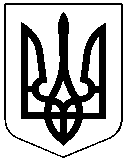 ЧЕРКАСЬКА РАЙОННА РАДАРОЗПОРЯДЖЕННЯ22.06.2020											№24Про нагородження ПочесноюГрамотою Черкаської районноїради і Черкаської районноїдержавної адміністраціїВідповідно до статті 55 Закону України «Про місцеве самоврядування в Україні», рішення районної ради від 18.02.2004 № 14-8 «Про Почесну Грамоту Черкаської районної ради і Черкаської районної державної адміністрації:НАГОРОДИТИ: Почесною Грамотою Черкаської районної ради і Черкаської районної державної адміністрації за сумлінне виконання службових обов’язків, ініціативність, наполегливість у праці та з нагоди професійного свята – Дня державної служби:МЕЛАНІЧ Інну Миколаївну, начальника відділу житлово-комунального господарства, архітектури, містобудування, енергетики та захисту довкілля управління житлово-комунального господарства, містобудування, архітектури, інфраструктури, енергетики та захисту довкілля Черкаської районної державної адміністрації.ТИЩЕНКА Владислава Валентиновича, адміністратора відділу з питань надання адміністративних послуг та державної реєстрації Черкаської районної державної адміністрації.ЩЕРБАТЮК Анну Павлівну, провідного спеціаліста сектору з питань захисту населення від наслідків Чорнобильської катастрофи управління праці та соціального захисту населення Черкаської районної державної адміністрації.ШУМСЬКУ Тетяну Анатоліївну, головного спеціаліста відділу документообігу, контролю, організаційного забезпечення та з питань управління персоналом апарату Черкаської районної державної адміністраціїГолова ради								О.СОБКО